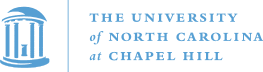 Section I: To be completed by the research team
Section II:  Central IRB Processing InstructionsThis study is being submitted by an investigator at The University of North Carolina at Chapel Hill or affiliated UNC Health Care Network Entity site and should be reviewed under the terms of the UNC Master Service Agreement. Do not process if any of the required documents are missing. All inquiries should first be directed to the UNC or UNCHC NE Study Coordinator or Regulatory Associate.  If the HIPAA language is embedded into the consent form, the Central IRB should review.  Stand-alone HIPAA forms should not be submitted for review.UNC IRB CONTACT for processing questions:  central_irb@unc.edu
UNC IRB CONTACT for compliance issues irb_compliance@unc.edu

Version April 3, 2017NAME OF INSTITUTION
(select one) University of North Carolina at Chapel Hill (UNC-CH) (including UNC Medical Center and UNC School of Medicine), or 
  University of North Carolina Health Care Network Entity (UNCHC NE)  PRINCIPAL INVESTIGATORPROTOCOL NUMBERSPONSOR NAMEUNC-CH Required DocumentsThis CoversheetUNC IRB Permission to Register letterOffice of Industry Contracting email documenting subject injury language concordanceUNC COI Finalization letter (if a COI has been identified) or No COI identified UNCHC NE Required DocumentsThis CoversheetUNC IRB Permission to Register letterSubject Injury Language & COI Validation form